FULL HOUSE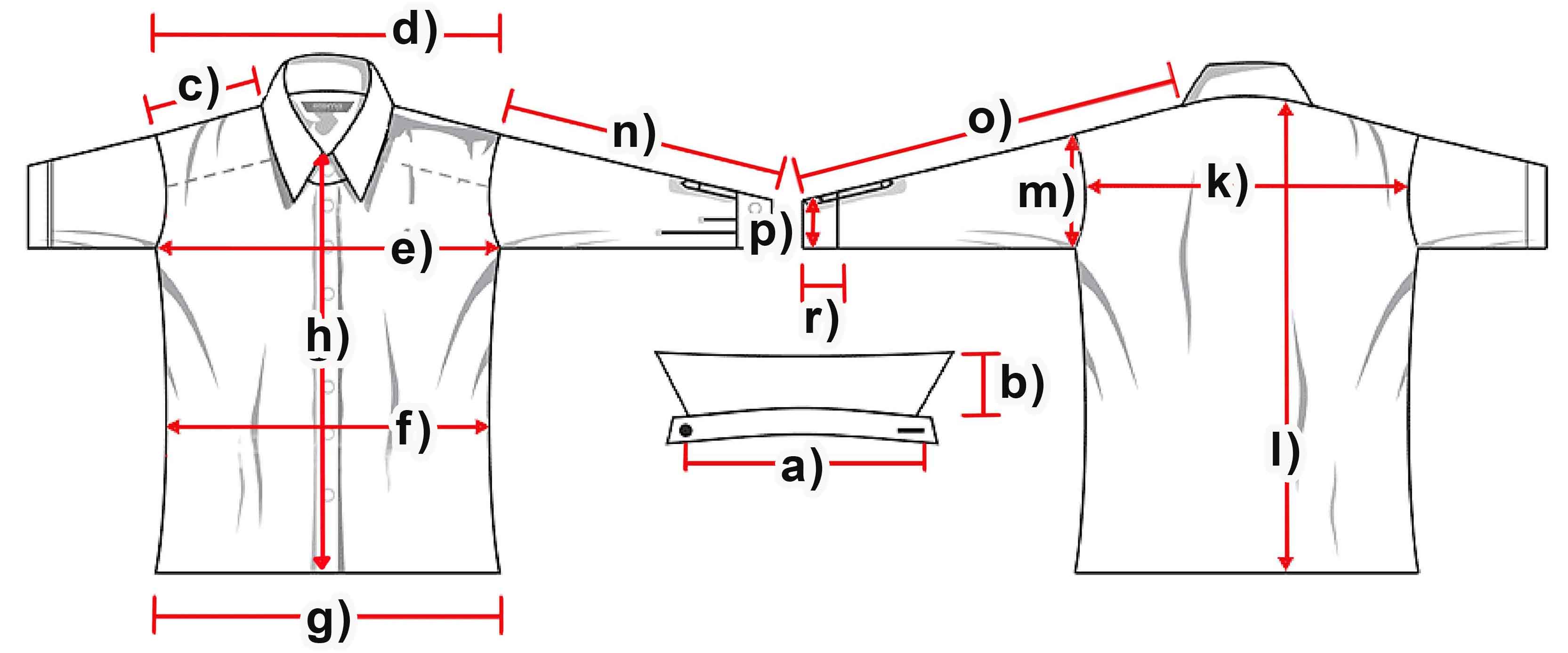 Mass (cm)SMLXLXXL3XLa)  collar width141515151515b)  collar height7,57,57,57,588c)  shoulder1010,51111,511,512d)  shoulder complete353637,538,540,541,5e)  chest5153565962,565,5f)   waist49,552,555,55861,564,5g)  hemline5152,55658,56264,5h)  button-facing28,52929,5313233k)  back64,566,567,569,57172l)   length5758,56061,563,564m) armhole28,52929,53030,531